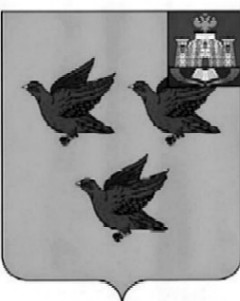 РОССИЙСКАЯ ФЕДЕРАЦИЯОРЛОВСКАЯ ОБЛАСТЬЛИВЕНСКИЙ ГОРОДСКОЙ СОВЕТ НАРОДНЫХ ДЕПУТАТОВРЕШЕНИЕ«25» марта 2021 г. № 57/620-ГС                         Принято на 57 заседанииЛивенского городского Советанародных депутатов V созыва   Об утверждении отчета о результатах деятельности главы города Ливны и администрации города в 2020 годуВ соответствии с Федеральным законом от 06 октября 2003 г. № 131-ФЗ «Об общих принципах организации местного самоуправления в Российской Федерации», Уставом города Ливны Орловской области, Ливенский городской Совет народных депутатов РЕШИЛ: 1. Утвердить отчет о результатах деятельности главы города Ливны и администрации города в 2020 году. (Отчет прилагается)2. Опубликовать настоящее решение в газете «Ливенский вестник» и разместить на официальном сайте в сети Интернет. Председатель Ливенского городскогоСовета народных депутатов				                           Е.Н. КонищеваПриложение к решению Ливенского городского Советанародных депутатов от 25.03.2021 г. № 57/620-ГСОтчет о результатах деятельности главы города Ливны и администрации города Ливны в 2020 годуУважаемые Елена Николаевна, депутаты Ливенского городского Совета народных депутатов! Прошедший 2020 год стал испытанием на прочность для всего общества, государственной системы, для каждого из нас: распространение новой коронавирусной инфекции повлияло на все сферы жизнедеятельности, на каждого в отдельности и муниципальное образование в целом. В связи с введенными ограничениями на протяжении большей части года действовал запрет на проведение публичных и массовых мероприятий. Большая работа была проведена и проводится до сих пор в целях организации контроля за соблюдением введенных предписаний Роспортребнадзора РФ в целях противодействия распространению ковид-19. Большинство важных государственных праздников и памятных дат мы отметили преимущественно в дистанционном формате. 2020 год – год 75-летия победы в Великой Отечественной войне был объявлен Президентом РФ Годом памяти и славы. К сожалению, в полном объеме не удалось реализовать разработанный комплексный План основных мероприятий, посвященных Году памяти и славы. С учетом действовавших ограничений Администрация города во взаимодействии с депутатским корпусом, общественностью организовала ряд мероприятий, акций, флешмобов, чтобы достойно отметить эту знаменательную дату, поздравить всех участников войны, тружеников тыла, «детей войны» - тех, кто подарили нам право на благополучие и счастье и являются для нас нравственными ориентирами.Несмотря на все сложности и ограничения, работа администрации города Ливны в отчетном периоде была направлена на улучшение качества и уровня жизни граждан, обеспечение роста доходов населения. По итогам мониторинга эффективности деятельности органов местного самоуправления городских округов и муниципальных районов Орловской области за 2019 год город Ливны получил грант в размере 1 млн. 750 тыс. рублей, вышел в лидеры среди городских округов в шестой раз за все годы проведения мониторинга эффективности деятельности органов местного самоуправления с 2010 года. Подчеркну, в соответствии с результатами независимого опроса среди городских округов Орловщины наибольший показатель удовлетворенности населения деятельностью органов местного самоуправления сложился именно в нашем городе – это 50%, что на 2 процентных пункта выше предыдущего года.  ЭкономикаБлагодаря слаженной работе промышленных  предприятий, учреждений и организаций, представителей малого и среднего бизнеса, общие результаты социально-экономического развития города в отчетном периоде свидетельствуют о положительных тенденциях, сложившихся в производственной и социальной сфере города. Численность населения города на 1 января 2020 года составила 47165 человек. (На 1 января 2019 года в городе Ливны проживало 47179 человек). На крупных и средних предприятиях города трудятся 13390 человек, из них 45% занято в промышленном секторе экономики. В городе складывается стабильная ситуация с выплатой заработной платы и динамикой среднемесячной заработной платы. В 2020 году средняя заработная плата на крупных и средних предприятиях города выросла на 4,2% и составила 28293 рубля. Положительным моментом в социальных показателях является отсутствие просроченной задолженности по заработной плате на предприятиях города.Ситуация на рынке труда складывалась следующим образом. По состоянию на 1 января 2021 года:- уровень регистрируемой безработицы составил 1,0% и увеличился по сравнению с предыдущим годом на 0,3%;- официально признано безработными – 246 человек. Дальнейшая реализация мероприятий государственной программы занятости населения будут сдерживать рост напряженности на рынке труда.Город Ливны, по-прежнему, сохраняет статус промышленного центра Орловской области, что является одним из главных конкурентных преимуществ города. Доля ливенского машиностроительного комплекса в общем объеме регионального продукта составляет порядка 10%. В городе осуществляют деятельность 9 крупных и средних промышленных предприятий, из них 6 - предприятия, относящиеся к машиностроительной отрасли. В структуре внутреннего муниципального продукта 81% занимает промышленность. Кроме предприятий машиностроения в городе осуществляют деятельность предприятия пищевой и перерабатывающей промышленности, обеспечивающие потребности города в  молочной, хлебобулочной и кондитерской продукции. В 2020 году  отгружено товаров собственного производства, выполнено работ и услуг собственными силами на крупных и средних предприятиях города в размере 11,8 млрд. рублей или 99,3% к соответствующему периоду 2019 года. Снижение объемов реализации в размере 0,7% в 2020 году произошло по  следующим видам услуг: деятельность гостиниц и предприятий общественного питания, образование, деятельность в области культуры, спорта, организации досуга и развлечений, предоставление прочих видов услуг – 81,5%.Снижение объективно вызвано введением режима повышенной готовности на территории Орловской области и длительным ограничением деятельности данных организаций.В городе имеется потенциал для дальнейшего перспективного развития промышленного производства: наличие свободных производственных площадей, обеспеченных инженерными сетями  на территории бывших заводов «Ливныпластик» и «Этанол», на территории ООО «Ливенская кондитерская фабрика»; а также наличие свободных земельных участков и помещений, находящихся в  муниципальной собственности.Устойчивое состояние и успешное развитие во многом зависит от инвестиционной активности, сложившейся на территории города. На всех крупных предприятиях города реализуются  инвестиционные программы и  проекты. Инвестиции в основной капитал на крупных и средних предприятиях города в действующих ценах 2020 года составили 399,5 млн. руб., или 66,9 % к уровню 2019 года.Реальной общественной и экономической силой является малый бизнес.  Город Ливны занимает второе место в Орловской  области по объему оборота розничной торговли и общественного питания. На территории города действует многоформатная сеть объектов торговли и общественного питания. Оборот розничной  торговли по крупным и средним предприятиям в 2020 году вырос на 18,7 % и составил 4,6 млрд. рублей. На 1 января 2021 года на территории города осуществляли деятельность 1641 субъект малого и среднего предпринимательства. Ограничения деятельности большинства субъектов малого бизнеса стали одной из причин  сокращения численности субъектов на 10%. В целях предоставления мер экономической поддержки Решением Ливенского городского Совета народных депутатов была установлена сниженная налоговая ставка по единому налогу на вмененный доход для субъектов малого и среднего предпринимательства, осуществляющих деятельность в отраслях экономики, в наибольшей степени пострадавших в результате распространения новой коронавирусной инфекции, и индивидуальных предпринимателей, осуществляющих розничную торговлю продуктами питания на универсальной ярмарке, расположенной на территории МУТП «Ливенское» за налоговый период 2 квартал на уровне 7,5%. Проводилась активная информационно-разъяснительная работа о мерах поддержки, предоставляемых на федеральном, региональном и местном уровнях.О бюджете города. В отчетном периоде на территории города в бюджеты всех уровней получено 1,8 млрд. рублей. Из них в городской бюджет поступило 19,7 % от общих поступлений доходов.По сравнению с предыдущим годом исполнение доходной части городского бюджета уменьшилось на 26,2 млн. рублей или на 2,5 % за счет уменьшения безвозмездных поступлений.Налоговые и неналоговые доходы поступили в сумме 352,6 млн. рублей и составили 102,2% к уровню прошлого года.Основными налоговыми источниками, определяющими объем доходной части бюджета города являются налог на доходы физических лиц, налоги на совокупный доход, налоги на имущество. Увеличение доходов от использования имущества – одна из главных задач сферы управления муниципальным имуществом. На регулярной основе проводится претензионная исковая работа с должниками. Большая роль при исполнении доходной части бюджета города отводится состоянию платежной дисциплины, работе по снижению недоимки. В результате работы межведомственной комиссии по вопросам бюджетной и налоговой политики, по легализации заработной платы, объектов налогообложения и снижению неформальной занятости в городе Ливны в бюджет города дополнительно получено 4,9 млн. рублей.Приоритетным направлением расходования средств местного бюджета остается социальная сфера. В общем объеме расходов ее доля составляет 75,1% или 749,4 млн. рублей, из которых  расходы на образование - 66,6% или 664,8 млн. рублей.Расходные обязательства бюджета города исполнены в объеме 997,5 млн. рублей. По сравнению с 2019 годом общий объем расходов уменьшился на 45,1 млн. рублей или на 4,3%, что обусловлено окончательным расчетом за объекты, принятые в эксплуатацию в 2019 году.Задачи, которые предстоит решить. Первое. По-прежнему, в области налоговой и бюджетной политики города остается обеспечение устойчивого доходного потенциала. Второе - продолжение работы по расширению налоговой базы по имущественным налогам путем включения в налогооблагаемую базу недвижимого имущества и земельных участков. Третье - включение неэффективно используемого имущества в программу приватизации, продолжение работы по легализации заработной платы,  взысканию задолженности по платежам в бюджет. Четвертое – продолжим сокращение объема коммерческих заимствований. Расходы на обслуживание муниципального долга сократились на 10 млн. рублей. Пятое - необходимо продолжать работу по осуществлению контроля за рациональным и эффективным использованием бюджетных средств.Местный бюджет формируется на основе программно-целевого метода. В 2020 году в Ливнах реализовывалась 21 муниципальная программа. Бюджетные инвестиции составили 6,9 миллионов рублей и были направлены:- на приобретение жилых помещений для детей-сирот и детей, оставшихся без попечения родителей  -  5,5  миллионов рублей;- на строительство газопровода среднего давления с установкой ГРПШ и газопровода низкого давления в районе улиц Земляничная и Славная – 1,4 млн. рублей.Муниципальное имущество. Введение мер по противодействию распространения короновирусной инфекции оказало влияние на снижение предпринимательской активности и, как следствие, на объем поступлений от использования муниципального имущества. В 2020 году сумма поступлений от использования муниципального имущества составила более 20 млн. рублей, что на 15% меньше, чем в 2019 году. Сумма поступлений от перечисления части прибыли муниципальных унитарных предприятий составила более 4 млн. руб., план показатель выполнен на 44,1%. Доходы от установки и эксплуатации рекламных конструкций в 2020 году составили 563 тыс. руб., что составляет 95% от запланированного значения.Наблюдалось снижение доходов от сдачи в аренду имущества от прогнозируемой суммы на 12%. Это связано, в том числе, с оптимизацией структур государственных организаций и учреждений и переводом их услуг в электронный вид. В Прогнозный план приватизации муниципального имущества города на 2020 год для реализации не участвующего в хозяйственном обороте города имущества были включены 7 объектов недвижимого муниципального имущества. Доходы городского бюджета в 2020 году от продажи муниципального имущества превысили 12 млн. руб., что на 9,1% больше показателя предыдущего года и на 7,17 млн. руб. больше первоначально утвержденного плана.Сумма стоимости имущества городской казны по состоянию на 1 января 2021 года составила 1млрд. 415 млн. руб. На территории города действуют 6 муниципальных унитарных предприятий. Основные направления деятельности и задачи муниципальных предприятий города связаны с реализацией полномочий органов местного самоуправления по решению вопросов местного значения в коммунальной сфере: организации теплоснабжения, водоснабжения и водоотведения, осуществление дорожной деятельности и благоустройства, участие в организации деятельности по накоплению и транспортированию твердых коммунальных отходов. Положительный финансовый результат по итогам 2020 года имеют муниципальные предприятия: «Городская архитектура», «Водоканал» и «Коммунальный сервис», торговое предприятие «Ливенское». Благодаря поддержке Губернатора Орловской области Клычкова А.Е. и Правительства Орловской области в 2020 году предприятиям удалось обновить парк коммунальной техники. Было приобретено 3 единицы техники и навесное оборудование для коммунальной специализированной техники на общую сумму около 5,9 млн. рублей. В приоритете оставалась работа по эффективному использованию муниципального имущества. Общий объем поступлений составил 54,5 млн. рублей, при этом 30,4 млн. рублей – доходы от арендной платы за земельные участки, что выше показателя 2019 года. В результате судебной защиты интересов муниципального образования взыскано и перечислено в бюджет города почти 5,4 млн. рублей.В городе продолжается реализация муниципальных программ, направленных на совершенствование городской инфраструктуры и повышение качества жизни ливенцев, в том числе, направленных на улучшение жилищных условий отдельных категорий граждан. Так, в 2020 году предоставлены социальные выплаты:- для приобретения жилого помещения ветерану боевых действий в размере порядка 590 тыс. рублей; -гражданину, признанному в установленном порядке вынужденным переселенцем, - на сумму 1,5 млн. рублей; - участнику Великой Отечественной войны - 1,2 млн. рублей. Приобретено 5 благоустроенных квартир на общую сумму 6,1 млн. руб. для предоставления детям - сиротам и детям, оставшимся без попечения родителей, а также лицам из их числа.Предоставлено благоустроенное жилое помещение по договору социального найма семье из 3 человек, в которой ребенок имеет заболевание, дающее право на предоставление жилого помещения во внеочередном порядке. Эта работа будет продолжена в 2021 году. Жилищно-коммунальное хозяйство.Повышение уровня благоустройства, создание комфортных условий для проживания граждан является важнейшим направлением социально-экономического развития  города. В 2020 году на территории города Ливны осуществлялась реализация муниципальной программы «Формирование современной городской среды на территории города Ливны в 2018 – 2024 гг.» в рамках национального проекта «Жилье и городская среда». Основной её целью является повышение качества и комфорта городской среды города. В 2020 году выполнены работы по  благоустройству 9 дворовых территорий на общую сумму 16,72 млн. рублей и три общественные территории (сквер имени Николая Поликарпова, Сквер воинов – интернационалистов (2 этап), парк «Славянский сад» (входная группа) общей стоимостью 17,87 млн. рублей.По итогам организованного администрацией города рейтингового голосования в рамках регионального проекта «Народный бюджет» были благоустроены малые общественные территории по улицам Октябрьская, Московская и Орловская на общую сумму порядка 7,5 млн. рублей.В 2020 году одним из победителей всероссийского конкурса «Малые города и исторические поселения» стал проект благоустройства «Парка Машиностроителей». Сметная стоимость работ составляет почти 70 млн. рублей. Работа будет проведена в 2021 году. Отмечу, это полностью средства федерального бюджета.В рамках реализации региональной программы капитального ремонта общего имущества в многоквартирных домах в 2020 году в городе Ливны проведен капитальный ремонт общего имущества 8 многоквартирных домов общей площадью 6,2 тыс. кв. м на сумму около 26 млн. рублей. Кроме того, капитально отремонтированы кровли 16 многоквартирных домов, срок проведения капремонта которых не наступил, но состояние крыш требует его проведения. В 2021 году предусмотрено проведение комплексного капитального ремонта 16 многоквартирных домов общей площадью 20,7 тыс.кв.м., ремонта крыш еще 23 домов, а также замена лифтового оборудования в трех девяти этажных домах.На реализацию программных мероприятий муниципальной программы «Благоустройство города Ливны Орловской области на 2020-2025 годы» в 2020 году израсходовано около 14,28 млн. рублей. В том числе на:- озеленение территории города – более 4,32 млн. рублей;- содержание мест захоронений - более 1 млн. рублей;- создание площадок накопления коммунальных отходов и уборке несанкционированных свалок на территории города – более 360тыс. рублей;- содержание территории городского парка – более 400 тыс. рублей;- содержание пляжа - 300 тыс. рублей.Дорожное хозяйство.С целью содержания дорог города Ливны в надлежащем транспортно-эксплуатационном состоянии управлением жилищно-коммунального хозяйства администрации города разработана муниципальная программа «Ремонт, строительство, реконструкция и содержание автомобильных дорог общего пользования местного значения  города Ливны  на 2020-2023 годы». В рамках выделенных лимитов в 2020 году на сумму 58, 080 млн. рублей (из них 57,500 млн. рублей – финансирование Дорожного фонда Орловской области)  был проведен ремонт 20 участков дорог и тротуаров. Их протяженность составила 12 км (их них тротуаров – 3,5 км, дорог – 8,5км), общая площадь отремонтированных участков – порядка 50 тыс.кв.м.В рамках реализации муниципальной программы «Безопасность дорожного движения» в 2020 году на сумму 1,8 млн. рублей проведены работы по устройству (монтажу) недостающих средств организации  и регулирования дорожного движения, в том числе светофорных объектов вблизи образовательного учреждения (детский сад №16. В настоящее время в городе все пешеходные переходы вблизи образовательных учреждений оборудованы в соответствии со стандартами безопасности дорожного движения.Строительство.В 2020 году были введены в эксплуатацию 5 многоквартирных домов площадью 7,8 тысяч кв.м. По индивидуальным жилым домам введено 3,2 тысячи кв.м. жилья, выдано 31 уведомление о строительстве индивидуальных домов. Общая итоговая цифра ввода жилья за 2020 год превысила 11 тысяч кв.м. при плановом показателе 10 тысяч кв.м. жилья. В настоящее время осуществляется строительство двух многоквартирных жилых домов площадью около 3,5 тысяч кв.м. ООО «Монтажстрой» ведет работу по изготовлению ПСД на строительство семиэтажного дома по ул. Максима Горького площадью 3,5 тысяч кв.м.В целях дальнейшего стимулирования строительства жилья в частном секторе в городе ведется работа по изменению границ города Ливны. Планируется передача в городской муниципалитет участка Ливенского района площадью 35 гектаров. В результате, после подготовки проекта планировки и межевания, будет сформирован необходимый объем земельных участков, в том числе в целях реализации полномочий по предоставлению земельных участков многодетным семьям.Муниципальная система образования.Муниципальная система образования – важнейшая составляющая социальной сферы, развитие которой является одним из ключевых полномочий органов местного самоуправления. Несмотря на все те ограничительные мероприятия, которые были введены в связи с пандемией коронавируса, качественные и количественные показатели системы образования города не снижены в сравнении с уровнем прошлого года.Средняя заработная плата педагогических работников в школах составила 26580 руб.; в детских садах 22057 руб. Во исполнение поручения Президента Российской Федерации с сентября 2020 года педагогическим работникам школ выплачивается ежемесячное вознаграждение за классное руководство в размере 5 000 рублей из федерального бюджета, причем региональная выплата за классное руководство в размере 2 000 рублей сохранена.В 2020 году в образовательных организациях активно реализуются мероприятия национального проекта «Образование». В рамках регионального проекта «Успех каждого ребенка», реализуемого в Гимназии и Лицее имени С.Н. Булгакова, в целях увеличения охвата детей в возрасте от 5 до 18 лет услугами дополнительного образования создано 80 новых мест (по 40 мест в каждой школе) для реализации дополнительных общеразвивающих программ художественной, технической и физкультурно-спортивной направленности, на которых услуги допобразования получают 240 школьников. Общий объем финансовых средств составил 1,77 млн. рублей. В рамках регионального проекта «Цифровая образовательная среда» в школы города поступили 288 ноутбуков мобильного класса, 9 многофункциональных устройств (принтер-сканер-копир), 27 интерактивных комплексов, 18 ноутбуков педагога и 63 ноутбука для управленческого персонала на общую сумму 20,2 млн. рублей. В 2021 году планируется продолжение участия общеобразовательных организаций в реализации регионального проекта «Цифровая образовательная среда», а в рамках реализации регионального проекта «Современная школа» три общеобразовательные организации города (МБОУ СОШ № 1, МБОУ СОШ № 6, МБОУ Гимназия) примут участие в мероприятиях по созданию и функционированию в общеобразовательных организациях, расположенных в сельской местности и малых городах, Центров образования естественно-научной и технологической направленностей «Точка роста».На протяжении нескольких лет отмечается положительную динамику снижения очереди в детский сад. В 2020 году местами обеспечены все стоявшие на очереди дети в возрасте от 3 до 7 лет, нуждающиеся в получении места в детском саду. Благодаря реализации мероприятий национального проекта «Демография» в детских садах № 9 и № 12 были созданы 30 дополнительных мест для детей в возрасте от полутора до 3 лет (две группы по 15 человек). На средства из областного бюджета в размере 3,9 млн. рублей в детских садах проведен капитальный ремонт помещений и приобретено оборудование.По состоянию на 1 января 2021 года в очереди для получения места в дошкольные организации стоят 700 человек, из которых 216 – это дети в возрасте до 1,5 лет, а остальные пойдут в детский сад с начала следующего учебного года. Одна из приоритетных задач системы образования - решение проблемы двусменного режима обучения в школах города. В 2020 году получила положительное заключение государственной экспертизы и внесена в единый государственный реестр проектной документации повторного использования Минстроя России проектно-сметная документация на строительство дополнительного корпуса на территории Средней общеобразовательной школы № 2. Стоимость строительства корпуса вместимостью  450 мест – 211,02 млн. рублей.Ежегодно осуществляется текущий ремонт зданий школ и детских садов при подготовке их к новому учебному году. В 2020 году из средств муниципального бюджета было выделено около 1,7 млн. рублей. Из средств депутатов областного и городского Советов народных депутатов на эти же цели направлено 3,3 млн. рублей. В рамках межведомственной инвестиционной программы «Развитие и укрепление социальной и инженерной инфраструктуры Орловской области на 2020 год» был произведен капитальный ремонт кровли и отопления здания МБОУ СОШ №1 г. Ливны на сумму 8,3 млн.рублей из средств регионального и муниципального бюджетов. Изготовлена проектно-сметная документация на капитальный ремонт фасада и кровли здания МБОУ «Лицей имени С.Н. Булгакова» г. Ливны на сумму 895 тыс. рублей. Первостепенная задача – включение учреждения в целевую программу капитального ремонта здания.В 2020 году изменения коснулись организации горячего питания в школах города: с 15 марта введено адресное питание. Данная мера социальной поддержки установлена в отношении следующих категорий обучающихся:- учащиеся начальных классов;- из числа учащихся 5–11 классов дети из многодетных семей и дети, находящиеся в трудной жизненной ситуации.Это 2427 обучающихся 1-4-х классов и 752 обучающихся 5-11-х классов.На сегодня стоимость горячего питания учеников начальной школы составляет 56 рублей 48 копеек (95% – федеральный бюджет, 4% – областной бюджет, 1% – местный бюджет). Финансирование горячего питания обучающихся 5–11 классов осуществляется за счет средств областного и муниципального бюджетов в размере 40 рублей. Дети с ОВЗ получают второе горячее питание стоимостью 60 рублей (эти средства поступают из областного и местного бюджетов в соотношении 50:50).Государственная итоговая аттестация по образовательным программам основного общего образования в форме ОГЭ и ГВЭ в 2020 году не проводилась. Аттестаты об основном общем образовании были выданы 533 выпускникам 9-х классов школ города на основе итоговых годовых оценок, 47 из них получили аттестаты особого образца. Все выпускники 2020 года получили аттестат о среднем общем образовании, 40 одиннадцатиклассников (14,6%) получили золотые медали «За особые успехи в учении». Для обеспечения проведения ЕГЭ и ОГЭ из муниципального бюджета было выделено 375,5 тыс. руб. Одна из приоритетных задач в сфере образования на муниципальном уровне - поддержка одаренных детей и талантливой молодежи. В 2020 году обладателями премии главы города Ливны за достижения в науке, образовании, искусстве, спорте стали 44 обучающихся общеобразовательных организаций и организаций дополнительного образования. Еще трое стали стипендиатами главы города за достижения научно-исследовательской деятельности, в сфере спорта, культуры и искусства. Опека и попечительство.В рамках реализации переданных государственных полномочий отдел опеки и попечительства администрации города Ливны выявляет, ведет учет и устройство детей, нуждающихся в государственной защите. В 2020 году было выявлено и устроено в семьи 9 детей. 8 детей были переданы под опеку (попечительство), 1 - усыновлен. По состоянию на 31 декабря 2020 года на учете состоят 94 ребенка, из них 26 – детей-сирот и 68 детей, оставшихся без попечения родителей. 45 детей воспитываются в приемных семьях, 49 - в семьях опекунов (попечителей). Из 30 приемных семей - 22 приняли на воспитание одного ребенка, по 2-е детей воспитывают 4 семьи, по 3-е – 3 семьи, 5 – одна семья. За последние три года количество детей, нуждающихся в устройстве, сократилось до 7 - 9 в год, что значительно меньше, чем в предыдущие годы (так, в 2017 году были выявлены 24, а в 2016 - 15 детей). В организации для детей-сирот несовершеннолетние не направлялись. Устройство детей в семью - один из важнейших показателей оценки эффективности деятельности органов опеки и попечительства. С 2013 года обеспечивается 100% семейное устройство детей. Фактов отобраний несовершеннолетних из семей родителей не было с 2012 года. С 2015 года наш город активно сотрудничает с Фондом поддержки детей, находящихся в трудной жизненной ситуации. Фонд учрежден в 2008 году Указом Президента Российской Федерации и включен в число основных исполнителей Плана мероприятий, проводимых в рамках Десятилетия детства, утвержденного Правительством Российской Федерации на период до 2027 года.В 2020 году Ливны приняли участие в конкурсном отборе инфраструктурных проектов по созданию специализированных социальных служб, оказывающих помощь детям и семьям с детьми, находящимся в трудной жизненной ситуации, по тематическому направлению «Организация деятельности социальной службы «Микрореабилитационный центр». Высокую экспертную оценку Фонда поддержки детей, находящихся в трудной жизненной ситуации, получил проект «Откроем мир вместе» Социально-реабилитационного центра для несовершеннолетних города Ливны. Этот социальный проект направлен на создание условий для повышения качества, доступности и непрерывности реабилитационных и абилитационных услуг для детей-инвалидов и детей с ограниченными возможностями здоровья. Старт его реализации - 1 апреля 2021 года, продолжительность - 18 месяцев. Для его реализации Фонд выделяет  5 млн. рублей, объем собственных и привлеченных денежных средств – более 500 тысяч руб.В 2020 году Фондом поддержки детей, находящихся в трудной жизненной ситуации, проведен конкурсный отбор, по результатам которого сформирован Реестр лучших практик помощи детям и семьям с детьми, внедряемых и тиражируемых Фондом. На конкурс поступило 200 комплектов материалов из 54 субъектов Российской Федерации. По результатам экспертной оценки в число ста лучших практик России включены две разработки специалистов города Ливны. Делегация города Ливны принимала участие в конкурсной программе XI Всероссийского форума «Вместе - ради детей! Ключевые программы партнерства» и стала победителем в номинации «Муниципалитет: интеграция ресурсов для сохранения семейного окружения ребенка». В декабре 2020 года подведены итоги конкурса городов России «Города для детей-2020». Город Ливны во второй раз признан «Многолетним успешным лидером». Это свидетельствует о сложившейся в городе эффективной системе работы и взаимодействия всех социально-ориентированных служб в интересах семей с детьми.Культура.В 2020 году в сфере культуры и искусства реализовывалась программа «Культура и искусство города Ливны Орловской области на 2020 - 2024 годы». На её реализацию было израсходовано порядка 53,5 млн. рублей. Значительные федеральные и областные средства поступили на ремонт и благоустройство воинских захоронений. На общую сумму 860 тысяч рублей были выполнены следующие работы. Территория у братского захоронения на ул. Воронежская выложена тротуарной плиткой и постамент памятника облицован красным гранитом, постамент памятника на братском захоронении по улице Хохлова также облицован красным гранитом. У братского захоронения по улице Воронежская появился новый Памятный знак «Взрыв», созданный и установленный членами Орловской региональной общественной организации «Поисковый отряд «Подвиг». Памятный знак несёт в себе напоминание молодому поколению ливенцев об уроне, который был нанесён городу и его жителям в годы Великой Отечественной войны, а также о героизме наших земляков, защищавших ливенскую землю от врага.В рамках реализации национального проекта «Культура» выделена субсидия из федерального и областного бюджетов в размере 5,2 млн. рублей на проведение капитального ремонта Ливенской городской детской школы искусств. Будут отремонтированы фасад здания, крыша, оборудован пандус к центральному входу в школу. В 2020 году исполнилось 50 лет Ливенской детской художественной школе города Ливны. Учреждению было присвоено имя его основателя - Александра Никифоровича Селищева. В школе организован компьютерный класс и гончарная мастерская, осваиваются возможности приобретённой мультстудии для учебных занятий.В Ливенском краеведческом музее обновилась основная экспозиция. Новые экспонаты вызвали интерес у жителей и гостей города. В период пандемии экскурсии и выставки проводились, преимущественно, в онлайн-формате. В 2020 году подготовлены и изданы: книга «Ливны - город воинской доблести», книга «Ливны» (тома 4 и 5), альманах «На берегах Быстрой Сосны», книга «Старинные улицы города Ливны». Творческие коллективы Центра молодёжи «Лидер» активно участвовали в онлайн-конкурсах. По итогам 2020 года стали победителями межрегиональных конкурсов и фестивалей. Мастерская по ремонту и изготовлению музыкальных инструментов приняла участие в формировании бренда Орловской области «Бирюзовое кольцо России», призванного объединить исторические места и исконные промыслы Орловщины. Специалистами изготовлено 6 сувениров с символикой проекта для презентации на федеральном уровне.Спорт.Реализация мероприятий в области физической культуры и спорта в городе Ливны осуществляется в соответствии с муниципальной программой «Развитие физической культуры и спорта в городе Ливны Орловской области на 2020-2024 гг.». Один из основных показателей её эффективности - доля горожан, систематически занимающихся физкультурой и спортом. На 1 декабря 2020 года он составляет 17 345 человек или 39,9% населения в возрасте от 3 до 79 лет, что на 2,9% больше, чем в 2019 году. Национальный проект «Демография» определил основную задачу по увеличению количества занимающихся физической культурой и спортом к 2024 году до 55%.На основании ежегодного календарного плана официальных физкультурно-оздоровительных и спортивных мероприятий города Ливны в 2020 году проведено 24 физкультурно-спортивных мероприятия. Обеспечено участие команд города Ливны более чем в 22 физкультурных и спортивных мероприятиях регионального уровня и выше. Определенное снижение спортивной активности напрямую связано с ограничениями в период пандемии новой коронавирусной инфекции. Сумма, выделенная на реализацию данных мероприятий, указанных в календарном плане, в 2020 году составила 660 тыс. рублей, без учёта добровольных пожертвований.  По результатам выступлений наших спортсменов за 2019 год присвоено 383 спортивных разрядов. Из них 29 - первых разряда, 7 кандидата в мастера спорта и 2 мастера спорта. Большую роль в целях повышения спортивных результатов и привлечения населения к здоровому образу жизни играет совершенствование спортивной инфраструктуры города.Благодаря поддержке Губернатора Орловской области Клычкова А.Е. в городе реализовывался национальный проект «Демография» (региональный проект «Спорт норма жизни»). В 2020 году выполнены работы по модернизации футбольного поля МАУ «ФОК» (замена натурального футбольного покрытия на искусственное), а также устройству резинового покрытия легкоатлетических беговых дорожек и вспомогательных зон  на общую сумму почти 38  млн. рублей. За счёт средств депутатских наказов приобретено ограждение теннисного корта МАУ «ФОК», на общую сумму более 192 тыс. рублей. Монтаж данного ограждения запланирован на 2021 год. Также приобретена специальная техника для обслуживания искусственных футбольных полей и территории учреждения МАУ «ФОК» и необходимое навесное оборудование на общую сумму более 850 тыс. рублей. Для повышения качества освещения стадиона МАУ «ФОК» приобретены 15 светильников общей стоимостью 297  тыс. рублей. Работы по модернизации освещения будут продолжены с наступлением благоприятных погодных условий. По итогам отбора среди муниципальных образований региона в рамках регионального проекта «Народный бюджет» в 2021 году в нашем городе начнется модернизация трибун на стадионе, на это выделено порядка 3 млн. рублей.Развивается и система спортивной подготовки в городе. За истекший учебный 2019-2020 год дополнительное образование в Спортивной школе города Ливны получил 861 ребенок по 13 видам спорта. В учреждении преподавательскую деятельность осуществляет 26 тренеров-преподавателей, средняя заработная плата которых за 2020 год составила 33,1 тыс. рублей. С 1 марта 2021 года муниципальное бюджетное учреждение дополнительного образования «Спортивная школа» города Ливны переименовано в  муниципальное бюджетное учреждение «Спортивная школа» города Ливны и будет осуществлять реализацию программ спортивной подготовки. Это неотъемлемое условие последующего обновления материально-технической базы спортивных объектов города.В 2020 году в спортивной школе создано структурное подразделение «Центр тестирования по выполнению нормативов испытаний (тестов) Всероссийского физкультурно-спортивного комплекса «Готов к труду и обороне». Осенью 2020 года приняты нормативы ГТО у 259 человек. Молодёжная политика.На 1 января 2021 года в структуре населения города Ливны молодые люди в возрасте от 14 до 35 лет составляют 24% от всей численности. В 2020 году работа с ними строилась в рамках реализации муниципальной программы «Молодежь города Ливны Орловской области на 2019-2023 годы».В целях предоставления государственной и муниципальной поддержки в решении жилищной проблемы молодым семьям, нуждающимся в улучшении жилищных условий, реализуется подпрограмма «Обеспечение жильем молодых семей на 2019 - 2023 годы». В 2020 году 5 молодых семей получили свидетельства о праве получения социальных выплат на приобретение (строительство) жилья. Общий объем финансирования составил 2,78 млн. рублей. На очереди по данной подпрограмме состоит на сегодня 16 молодых семей. Всего за период с 2012 года сертификаты выданы 66 молодым семьям.В целях содействия профориентации молодежи, повышения их конкурентоспособности на рынке труда и трудоустройства реализовывалась подпрограмма «Содействие занятости молодежи города Ливны на 2019-2023 годы». В 2020 году оказано содействие в трудоустройстве 57 подростку. В связи с пандемией коронавируса в городе Ливны, как и по всей стране, был создан и активно работал штаб волонтеров Всероссийской акции взаимопомощи «МыВместе». За год работы несколько тысяч одиноко проживающих пожилых ливенцев получили помощь в доставке продуктов питания, лекарственных препаратов, доставке медикаментов больным коронавирусной инфекцией, проходящим лечение дома. Всего за 2020 год в добровольческой деятельности на территории города было задействовано 1182 человека.Совместно с молодежными общественными организациями в Ливнах реализуется большое количество мероприятий, направленных на развитие потенциала молодых людей, поддержку их инициатив. В специальном конкурсе Фонда Президентских грантов по направлению «Охрана здоровья граждан, пропаганда здорового образа жизни» обладателем Президентского гранта на общую сумму 1,47 млн. рублей стала Местная Молодежная Общественная Организация «ОРИОН» с проектом «Поддержка и пропаганда практик здорового образа жизни в парке «Славянский сад».Проект «Инклюзивная площадка как инструмент социальной и физической реабилитации, абилитации и социализации семей с детьми-инвалидами и ОВЗ» Ливенской епархии стал победителем второго конкурса Фонда Президентских грантов, размер гранта составил 2,95 млн. рублей. Администрация города осуществляет взаимодействие с двумя десятками социально ориентированных некоммерческих организаций. В целях материально-технической поддержки НКО проводился конкурс на право получения субсидий из бюджета города. Фактически оказана поддержка в сумме 138 тысяч рублей (поисковый отряд «Подвиг», Ливенский городской Совет ветеранов войны, труда, Вооруженных Сил и правоохранительных органов, автономная некоммерческая организация в области защиты животных «Возьми меня в семью»).Большое внимание уделяется деятельности территориального общественного самоуправления города с целью максимального привлечения жителей к решению вопросов местного значения и в процесс формирования комфортной городской среды. В Ливнах зарегистрированы 14 ТОС, по 7 – жителями частного сектора и многоквартирных домов. В рамках реализации муниципальной программы «Развитие территориального общественного самоуправления в городе Ливны на 2019-2021 годы», в 2020 году было освоено 373,7 тыс. рублей (в 2019 году - 280 тысяч рублей).Обратная связь. Работа с обращениями граждан.На 1 января 2021 года трудовую деятельность в администрации города осуществляли 108 человек, из них 85 – муниципальные служащие. В отчетном периоде администрацией города принято 72 муниципальных правовых актов. Нормативно-правовые акты опубликованы в официальном источнике – газете «Ливенский вестник» и на официальном сайте администрации города в сети интернет. Говоря  об обратной  связи  жителей и городской  власти,  отмечу: за 2020 год в администрацию города поступило 1534 обращений от жителей города (в 2019 году - 1917 обращений). В структуре обращений: 1451 письменных обращений (из них 328 - в форме электронного письма), 63 обращения поступило на имя Губернатора и Председателя Правительства Орловской области. В связи с необходимостью принятия мер по нераспространению новой коронавирусной инфекции личные приемы граждан были ограничены. Из всех обращений 42% составляют вопросы ЖКХ, 39% вопросы экономики, хозяйственной деятельности, оказания муниципальных услуг, 9% вопросы социальной сферы. Около 30 тысяч обращений поступило в «Единую дежурно-диспетчерскую службу». Анализ работы с обращениями граждан свидетельствует о том, что ни одно обращение не осталось без ответа, более половины рассматривались с выездом на место.В то же время обращаю внимание на принципиально новый подход к работе с обращениями граждан в социальных сетях. Созданы аккаунты администрации города Ливны в соцсетях ВКонтакте, Одноклассники, Инстаграмм, Твиттер. Они интегрированы в государственную систему «Инцидент-менеджмент» - систему реагирования на жалобы, вопросы, обращения, которые граждане оставляют в социальных сетях. Эта система обеспечивает прямой диалог между населением и органами местного самоуправления, оперативно определять и устранять недостатки в различных сферах реализации полномочий ОМС. Этот формат взаимодействия с населением не заменяет традиционные формы работы с обращениями граждан, но он занимает всё больше места в общей структуре обращений и  востребован у населения. Все формы и направления здоровой гражданской активности мы намерены и далее наращивать, так как заинтересованы в повышении уровня сотрудничества органов власти и жителей города. У нас есть твёрдое понимание, что только совместными усилиями мы оперативно будем решать острые вопросы, волнующие граждан, и реализовывать полезные инициативы. Уважаемые депутаты! В течение всего отчётного года администрация тесно и конструктивно взаимодействовала с городским советом, в том числе путем работы по наказам избирателей, которые были выполнены на 100%. В 2020 году совместными усилиями выполнено 106 депутатских наказов на общую сумму 3,2 млн. рублей. Хочу выразить депутатом корпусу благодарность за конструктивное сотрудничество, в целях преодоления имеющихся в городе проблем. Также благодарю представителей общественности, средств массовой информации за объективное взаимодействие с исполнительной властью и содействие в решении вопросов местного значения. Отдельные слова признательности - всем жителям города Ливны, которые своим достойным трудом обеспечивают его экономическое и социальное развитие, своими поступками, неравнодушием, участием в реализации местного самоуправления приносят большую общественную пользу. Нам удалось выполнить обозначенные год назад приоритетные задачи администрации города Ливны на 2020 год: мы выполнили взятые на себя обязательств по участию в федеральных и региональных проектах и программах, в полном объеме освоили выделенные для их реализации средства; обеспечили исполнение входящих в муниципальные полномочия социальных обязательств перед населением города, бесперебойное функционирование городского хозяйства и участие жителей города, как в формировании городских программ благоустройства, так и в общественном контроле за качеством работ по ним. Таковы итоги работы в 2020 году по наиболее важным направлениям деятельности. Нельзя останавливаться на достигнутом. Развитие нашего города зависит, прежде всего, от нас самих. Государство оказывает необходимое содействие тем, кто готов идти вперед, кто готов брать на себя ответственность и добросовестно работать на благо общества. Коллектив администрации города Ливны нацелен на динамичную, эффективную работу, участие во всех действующих федеральных и региональных проектах и целевых программах, ради реализации нашей главной цели – развития города и повышения качества жизни его жителей. Спасибо за внимание!